DELO NA DALJAVOŠolsko leto 2019/ 2020Razred: 4. aDELO NA DALJAVOŠolsko leto 2019/ 2020Razred: 4. aDELO NA DALJAVOŠolsko leto 2019/ 2020Razred: 4. aDELO NA DALJAVOŠolsko leto 2019/ 2020Razred: 4. aPredmet:SLJ + GUM Zaporedna št. ure:153. + 49.Datum: 20.5.2020      Učiteljica:     Zdenka MežanTema: : SLOVENSKO LJUDSKO IZROČILO – slovenska ljudska pravljica in glasbena pravljicaTema: : SLOVENSKO LJUDSKO IZROČILO – slovenska ljudska pravljica in glasbena pravljicaTema: : SLOVENSKO LJUDSKO IZROČILO – slovenska ljudska pravljica in glasbena pravljicaTema: : SLOVENSKO LJUDSKO IZROČILO – slovenska ljudska pravljica in glasbena pravljicaPripomočki: Tri slovenske ljudske pravljice (LS Mokre tačke, KUD Emil Adamič Mokronog): https://www.youtube.com/watch?v=PYinCHgGJisPripomočki: Tri slovenske ljudske pravljice (LS Mokre tačke, KUD Emil Adamič Mokronog): https://www.youtube.com/watch?v=PYinCHgGJisPripomočki: Tri slovenske ljudske pravljice (LS Mokre tačke, KUD Emil Adamič Mokronog): https://www.youtube.com/watch?v=PYinCHgGJisPripomočki: Tri slovenske ljudske pravljice (LS Mokre tačke, KUD Emil Adamič Mokronog): https://www.youtube.com/watch?v=PYinCHgGJisNamen učenja:ogled predstave: Tri ljudske pravljice,ustvarjanje in izvedba glasbene pravljice,z inštrumenti (lastnimi, improviziranimi, Orffovimi in ljudskimi) spremljaš pravljico.Namen učenja:ogled predstave: Tri ljudske pravljice,ustvarjanje in izvedba glasbene pravljice,z inštrumenti (lastnimi, improviziranimi, Orffovimi in ljudskimi) spremljaš pravljico.Namen učenja:ogled predstave: Tri ljudske pravljice,ustvarjanje in izvedba glasbene pravljice,z inštrumenti (lastnimi, improviziranimi, Orffovimi in ljudskimi) spremljaš pravljico.Namen učenja:ogled predstave: Tri ljudske pravljice,ustvarjanje in izvedba glasbene pravljice,z inštrumenti (lastnimi, improviziranimi, Orffovimi in ljudskimi) spremljaš pravljico.Kriteriji uspešnosti: uspešen/na boš, ko:si ogledaš lutkovno predstavo,prepoznaš dogajalni čas, književne osebe in dogajalni prostor,vsebino povežeš s snovjo pri GUM,svojo domišljijsko predstavo o vsebini pravljice izraziš likovno in glasbeno z lastnimi inštrumenti.Kriteriji uspešnosti: uspešen/na boš, ko:si ogledaš lutkovno predstavo,prepoznaš dogajalni čas, književne osebe in dogajalni prostor,vsebino povežeš s snovjo pri GUM,svojo domišljijsko predstavo o vsebini pravljice izraziš likovno in glasbeno z lastnimi inštrumenti.Kriteriji uspešnosti: uspešen/na boš, ko:si ogledaš lutkovno predstavo,prepoznaš dogajalni čas, književne osebe in dogajalni prostor,vsebino povežeš s snovjo pri GUM,svojo domišljijsko predstavo o vsebini pravljice izraziš likovno in glasbeno z lastnimi inštrumenti.Kriteriji uspešnosti: uspešen/na boš, ko:si ogledaš lutkovno predstavo,prepoznaš dogajalni čas, književne osebe in dogajalni prostor,vsebino povežeš s snovjo pri GUM,svojo domišljijsko predstavo o vsebini pravljice izraziš likovno in glasbeno z lastnimi inštrumenti.O slovenskih ljudskih pravljicah že veliko veš. Oglej si predstavo:Tri slovenske ljudske pravljice (LS Mokre tačke, KUD Emil Adamič Mokronog):https://www.youtube.com/watch?v=PYinCHgGJisRazmisli in prikliči iz spomina značilnosti ljudske pravljice. Nato spodaj preberi glasbeno pravljico. V zvezek nariši dele pravljice, kot kaže slika. Na koncu pa z lastnimi inštrumenti zaigraj vsebino tvoje narisane pravljice. Zraven ne govori vsebine, naj bo spremljava ilustracij le glasbena. 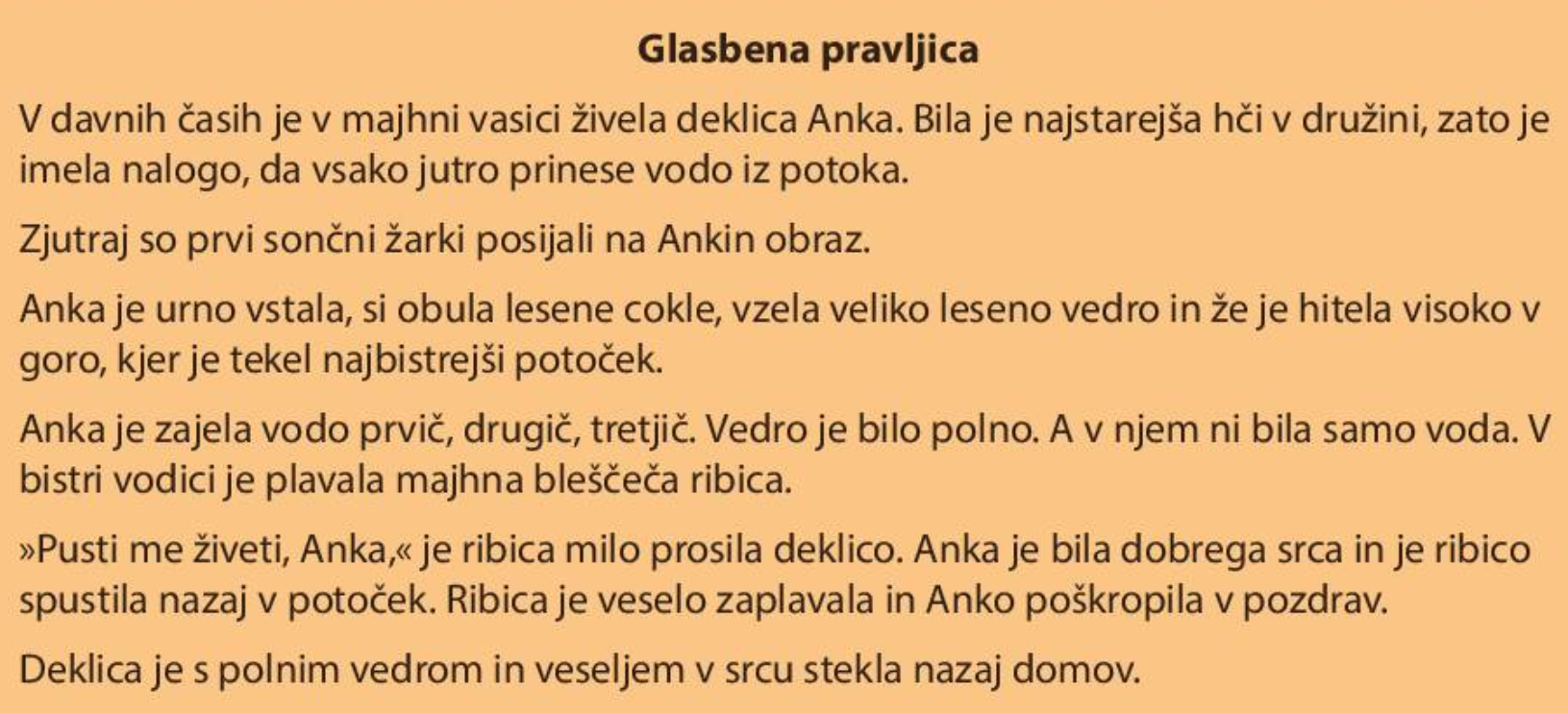 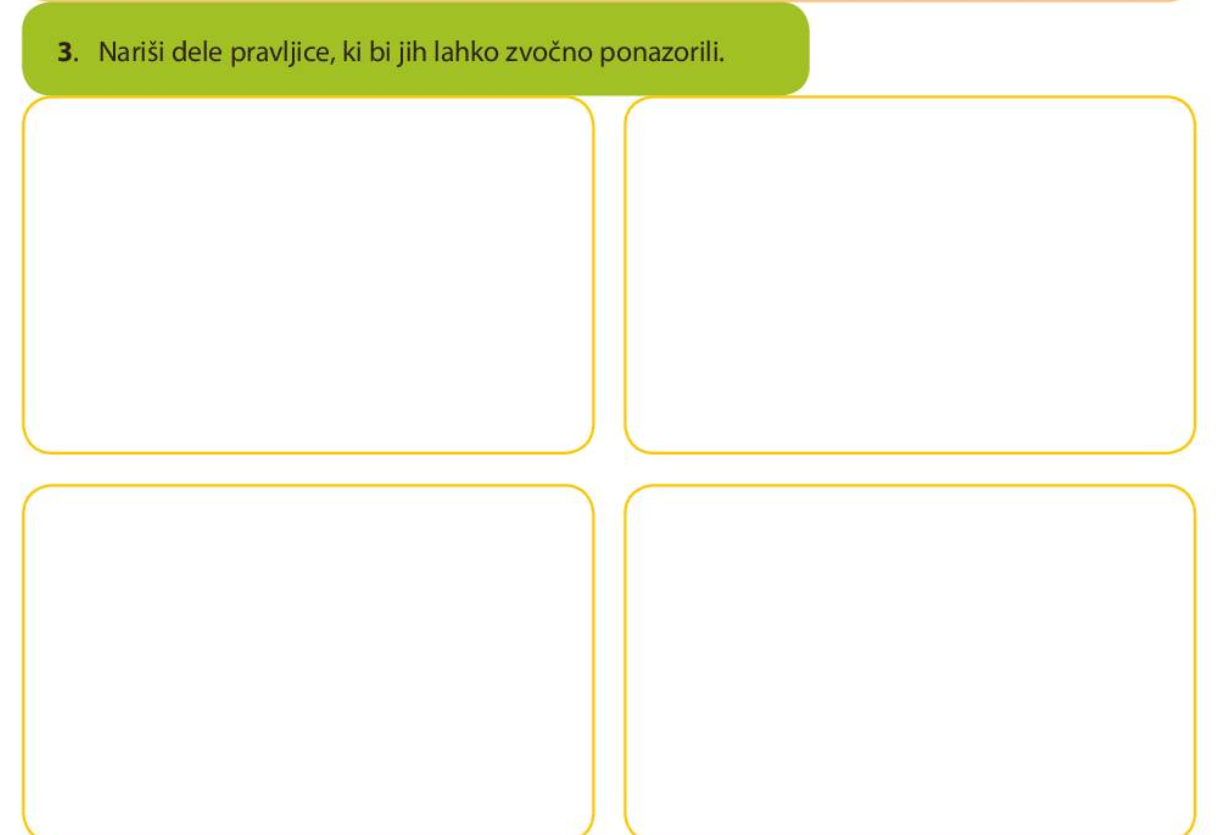 Sedaj pa z lastnimi inštrumenti zaigraj vsebino tvoje narisane pravljice. Zraven ne govori vsebine, naj bo spremljava ilustracij le glasbena. O slovenskih ljudskih pravljicah že veliko veš. Oglej si predstavo:Tri slovenske ljudske pravljice (LS Mokre tačke, KUD Emil Adamič Mokronog):https://www.youtube.com/watch?v=PYinCHgGJisRazmisli in prikliči iz spomina značilnosti ljudske pravljice. Nato spodaj preberi glasbeno pravljico. V zvezek nariši dele pravljice, kot kaže slika. Na koncu pa z lastnimi inštrumenti zaigraj vsebino tvoje narisane pravljice. Zraven ne govori vsebine, naj bo spremljava ilustracij le glasbena. Sedaj pa z lastnimi inštrumenti zaigraj vsebino tvoje narisane pravljice. Zraven ne govori vsebine, naj bo spremljava ilustracij le glasbena. O slovenskih ljudskih pravljicah že veliko veš. Oglej si predstavo:Tri slovenske ljudske pravljice (LS Mokre tačke, KUD Emil Adamič Mokronog):https://www.youtube.com/watch?v=PYinCHgGJisRazmisli in prikliči iz spomina značilnosti ljudske pravljice. Nato spodaj preberi glasbeno pravljico. V zvezek nariši dele pravljice, kot kaže slika. Na koncu pa z lastnimi inštrumenti zaigraj vsebino tvoje narisane pravljice. Zraven ne govori vsebine, naj bo spremljava ilustracij le glasbena. Sedaj pa z lastnimi inštrumenti zaigraj vsebino tvoje narisane pravljice. Zraven ne govori vsebine, naj bo spremljava ilustracij le glasbena. O slovenskih ljudskih pravljicah že veliko veš. Oglej si predstavo:Tri slovenske ljudske pravljice (LS Mokre tačke, KUD Emil Adamič Mokronog):https://www.youtube.com/watch?v=PYinCHgGJisRazmisli in prikliči iz spomina značilnosti ljudske pravljice. Nato spodaj preberi glasbeno pravljico. V zvezek nariši dele pravljice, kot kaže slika. Na koncu pa z lastnimi inštrumenti zaigraj vsebino tvoje narisane pravljice. Zraven ne govori vsebine, naj bo spremljava ilustracij le glasbena. Sedaj pa z lastnimi inštrumenti zaigraj vsebino tvoje narisane pravljice. Zraven ne govori vsebine, naj bo spremljava ilustracij le glasbena. Samovrednotenje:Kaj sem se danes naučil/a?Je namen učenja dosežen?Sem bil/a uspešna glede na kriterije uspešnosti?Samovrednotenje:Kaj sem se danes naučil/a?Je namen učenja dosežen?Sem bil/a uspešna glede na kriterije uspešnosti?Samovrednotenje:Kaj sem se danes naučil/a?Je namen učenja dosežen?Sem bil/a uspešna glede na kriterije uspešnosti?Samovrednotenje:Kaj sem se danes naučil/a?Je namen učenja dosežen?Sem bil/a uspešna glede na kriterije uspešnosti?